Sexto  Lapacho  - GuayacánSeñorita Sandra                                Matemáticas. Aprenderemos  sobre potencias y raíces .Calculo .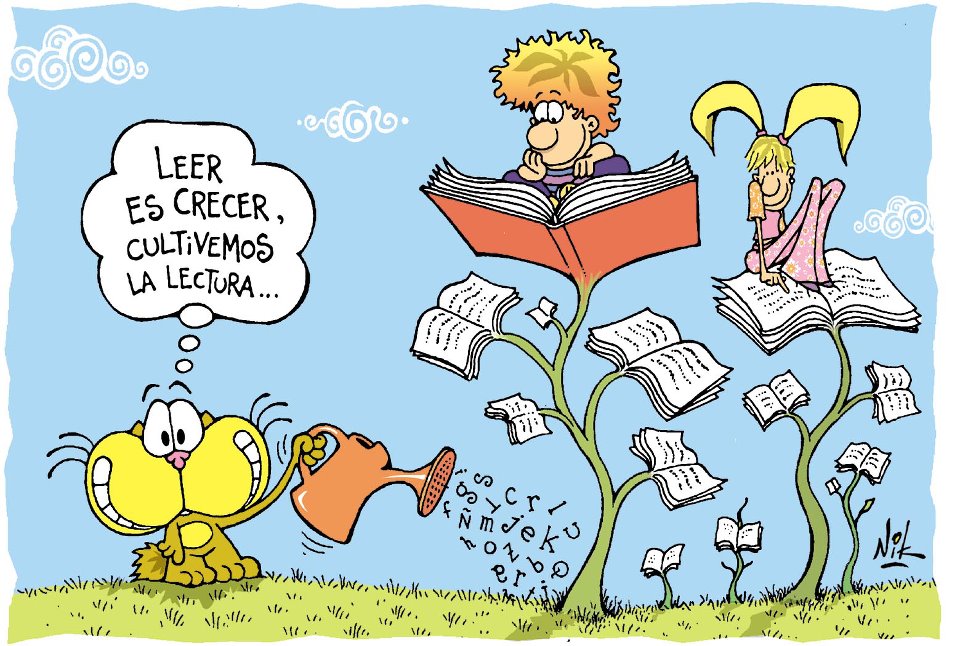 Potenciación  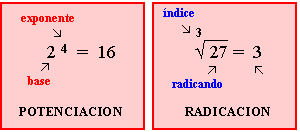 Un número se denomina cuadrado perfecto cuando es igual a otro elevado al cuadrado                                      9, 49,100 son cuadrados perfectos.Un número es denominado cubo perfecto cuando es igual a otro elevado  al cubo      64=                   27, 64, 125 son cubos perfectos.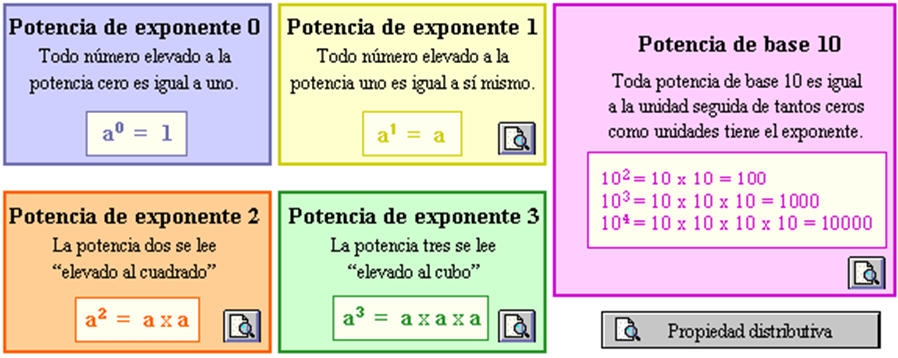 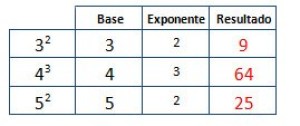  radicación 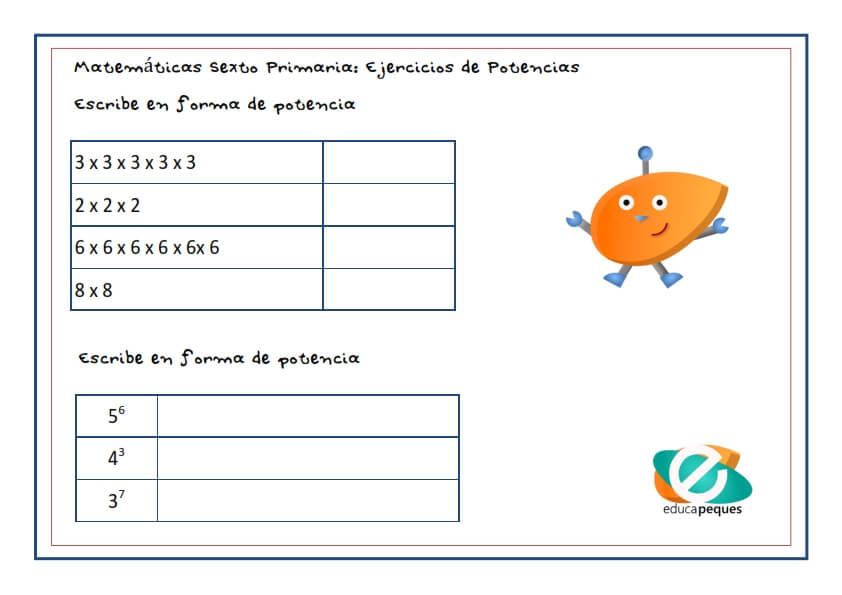 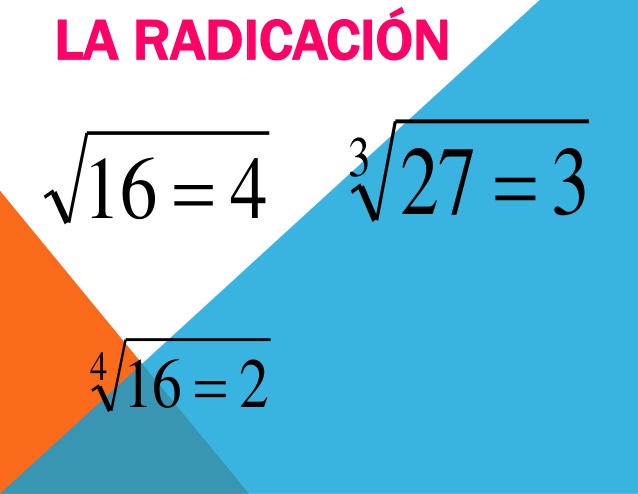 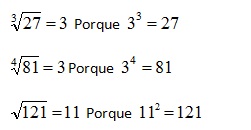 Te recuerdo que cuando el índice no esta escrito , eso es raíz cuadrada , para las demás  debemos siempre poner el índice .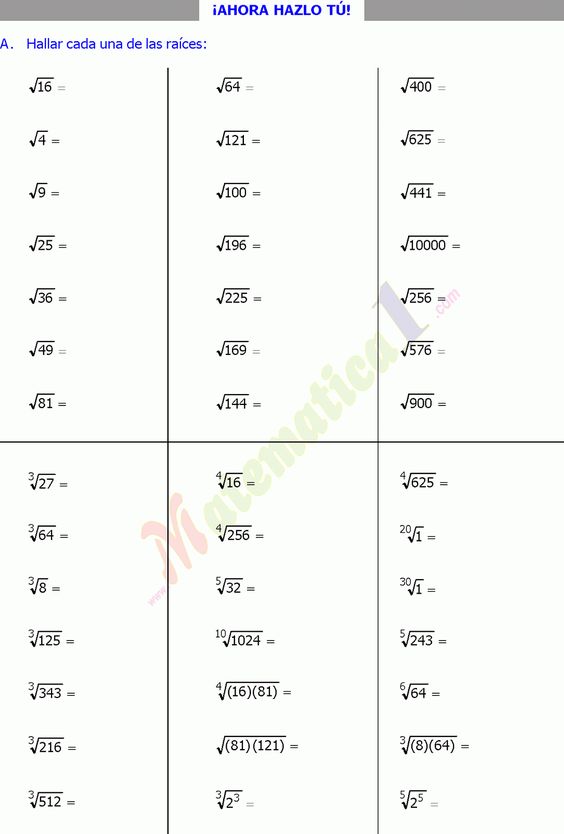 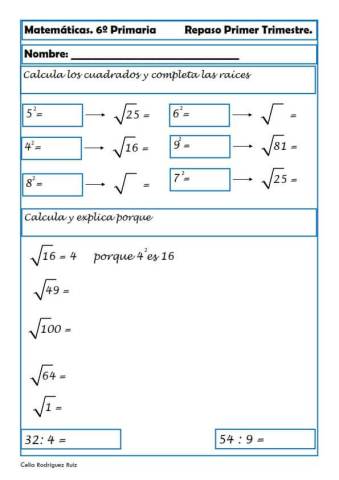 EJEERCITATE  Y COMPRUEBA, TU PUEDES.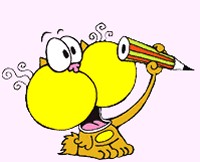 En el caso de  , se tiene que  es llamado la BASE, y es el número que se multiplica por sí mismo.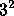 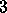  es el EXPONENTE, el número de veces que se multiplica a la base por sí misma.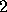 Debe observarse con cuidado que :
  
pues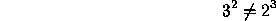  y 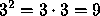 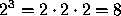 Ejemplo